ГУБЕРНАТОР ВОЛОГОДСКОЙ ОБЛАСТИПОСТАНОВЛЕНИЕот 24 мая 2012 г. N 284ОБ УТВЕРЖДЕНИИ ПОЛОЖЕНИЯ О ПОРЯДКЕ ПРОВЕДЕНИЯ ПРОВЕРКИДОСТОВЕРНОСТИ И ПОЛНОТЫ СВЕДЕНИЙ О ДОХОДАХ, ОБ ИМУЩЕСТВЕИ ОБЯЗАТЕЛЬСТВАХ ИМУЩЕСТВЕННОГО ХАРАКТЕРА, ПРЕДСТАВЛЕННЫХГРАЖДАНАМИ, ПРЕТЕНДУЮЩИМИ НА ЗАМЕЩЕНИЕ ДОЛЖНОСТЕЙМУНИЦИПАЛЬНОЙ СЛУЖБЫ, ВКЛЮЧЕННЫХ В СООТВЕТСТВУЮЩИЙ ПЕРЕЧЕНЬ,МУНИЦИПАЛЬНЫМИ СЛУЖАЩИМИ, ЗАМЕЩАЮЩИМИ УКАЗАННЫЕ ДОЛЖНОСТИ,ДОСТОВЕРНОСТИ И ПОЛНОТЫ СВЕДЕНИЙ, ПРЕДОСТАВЛЯЕМЫХ ГРАЖДАНАМИПРИ ПОСТУПЛЕНИИ НА МУНИЦИПАЛЬНУЮ СЛУЖБУ, СОБЛЮДЕНИЯМУНИЦИПАЛЬНЫМИ СЛУЖАЩИМИ ОГРАНИЧЕНИЙ И ЗАПРЕТОВ, ТРЕБОВАНИЙО ПРЕДОТВРАЩЕНИИ ИЛИ УРЕГУЛИРОВАНИИ КОНФЛИКТА ИНТЕРЕСОВ,ИСПОЛНЕНИЯ ИМИ ОБЯЗАННОСТЕЙ, УСТАНОВЛЕННЫХ НОРМАТИВНЫМИПРАВОВЫМИ АКТАМИ РОССИЙСКОЙ ФЕДЕРАЦИИПостановляю:В целях реализации Федерального закона от 2 марта 2007 года N 25-ФЗ "О муниципальной службе в Российской Федерации", Федерального закона от 25 декабря 2008 года N 273-ФЗ "О противодействии коррупции", закона области от 9 октября 2007 года N 1663-ОЗ "О регулировании некоторых вопросов муниципальной службы в Вологодской области" (с последующими изменениями)1. Утвердить Положение о порядке проведения проверки достоверности и полноты сведений о доходах, об имуществе и обязательствах имущественного характера, представленных гражданами, претендующими на замещение должностей муниципальной службы, включенных в соответствующий перечень, муниципальными служащими, замещающими указанные должности, достоверности и полноты сведений, предоставляемых гражданами при поступлении на муниципальную службу, соблюдения муниципальными служащими ограничений и запретов, требований о предотвращении или урегулировании конфликта интересов, исполнения ими обязанностей, установленных нормативными правовыми актами Российской Федерации (прилагается).(в ред. постановления Губернатора Вологодской области от 08.10.2014 N 350)2. Настоящее постановление вступает в силу по истечении десяти дней после дня его официального опубликования.Губернатор областиО.А.КУВШИННИКОВУтвержденоПостановлениемГубернатора областиот 24 мая 2012 г. N 284ПОЛОЖЕНИЕО ПОРЯДКЕ ПРОВЕДЕНИЯ ПРОВЕРКИ ДОСТОВЕРНОСТИИ ПОЛНОТЫ СВЕДЕНИЙ О ДОХОДАХ, ОБ ИМУЩЕСТВЕ И ОБЯЗАТЕЛЬСТВАХИМУЩЕСТВЕННОГО ХАРАКТЕРА, ПРЕДСТАВЛЕННЫХ ГРАЖДАНАМИ,ПРЕТЕНДУЮЩИМИ НА ЗАМЕЩЕНИЕ ДОЛЖНОСТЕЙ МУНИЦИПАЛЬНОЙ СЛУЖБЫ,ВКЛЮЧЕННЫХ В СООТВЕТСТВУЮЩИЙ ПЕРЕЧЕНЬ, МУНИЦИПАЛЬНЫМИСЛУЖАЩИМИ, ЗАМЕЩАЮЩИМИ УКАЗАННЫЕ ДОЛЖНОСТИ, ДОСТОВЕРНОСТИИ ПОЛНОТЫ СВЕДЕНИЙ, ПРЕДОСТАВЛЯЕМЫХ ГРАЖДАНАМИПРИ ПОСТУПЛЕНИИ НА МУНИЦИПАЛЬНУЮ СЛУЖБУ, СОБЛЮДЕНИЯМУНИЦИПАЛЬНЫМИ СЛУЖАЩИМИ ОГРАНИЧЕНИЙ И ЗАПРЕТОВ, ТРЕБОВАНИЙО ПРЕДОТВРАЩЕНИИ ИЛИ УРЕГУЛИРОВАНИИ КОНФЛИКТА ИНТЕРЕСОВ,ИСПОЛНЕНИЯ ИМИ ОБЯЗАННОСТЕЙ, УСТАНОВЛЕННЫХ НОРМАТИВНЫМИПРАВОВЫМИ АКТАМИ РОССИЙСКОЙ ФЕДЕРАЦИИ (ДАЛЕЕ - ПОЛОЖЕНИЕ)1. Настоящим Положением определяется порядок осуществления проверки:а) достоверности и полноты сведений о доходах, об имуществе и обязательствах имущественного характера, а также о доходах, имуществе и обязательствах имущественного характера супруги (супруга) и несовершеннолетних детей (далее - Проверка), представленных:(в ред. постановления Губернатора Вологодской области от 08.10.2014 N 350)гражданами, претендующими на замещение должностей муниципальной службы, включенных в соответствующие перечни (далее - граждане), на отчетную дату;муниципальными служащими в муниципальных образованиях Вологодской области, замещающими должности, включенные в соответствующие перечни (далее - муниципальные служащие), за отчетный период и за два года, предшествующие отчетному периоду;(в ред. постановления Губернатора Вологодской области от 08.10.2014 N 350)б) достоверности и полноты сведений (в части, касающейся профилактики коррупционных правонарушений), представленных гражданами при поступлении на муниципальную службу в соответствии с нормативными правовыми актами Российской Федерации (далее - сведения, представленные гражданами);(в ред. постановлений Губернатора Вологодской области от 08.10.2014 N 350, от 01.11.2017 N 321)в) соблюдения муниципальными служащими в течение трех лет, предшествующих поступлению информации, явившейся основанием для осуществления проверки, предусмотренной настоящим подпунктом, ограничений и запретов, требований о предотвращении или об урегулировании конфликта интересов, исполнения ими обязанностей, установленных нормативными правовыми актами Российской Федерации (далее - требования к служебному поведению).(в ред. постановления Губернатора Вологодской области от 08.10.2014 N 350)1(1). Действие настоящего Положения не распространяется на проведение проверки достоверности и полноты сведений о доходах, расходах, об имуществе и обязательствах имущественного характера, представленных лицом, замещающим должность главы местной администрации по контракту (гражданами, претендующими на замещение указанной должности).(п. 1(1) введен постановлением Губернатора Вологодской области от 21.07.2017 N 213)2. Проверка, предусмотренная подпунктами "б" и "в" пункта 1 настоящего Положения, осуществляется соответственно в отношении граждан при поступлении их на любую должность муниципальной службы и муниципальных служащих, замещающих должности в муниципальных образованиях области.3. Проверка достоверности и полноты сведений о доходах, об имуществе и обязательствах имущественного характера, представленных муниципальными служащими, замещающими должность муниципальной службы, не предусмотренную соответствующим перечнем должностей, и претендующими на замещение должности муниципальной службы, предусмотренной этим перечнем должностей, осуществляется в порядке, установленном настоящим Положением для проверки сведений, представленных гражданами в соответствии с нормативными правовыми актами Российской Федерации.(в ред. постановления Губернатора Вологодской области от 08.10.2014 N 350)4. Проверка осуществляется по решению представителя нанимателя (работодателя). Решение принимается отдельно в отношении каждого гражданина или муниципального служащего и оформляется в письменной форме.5. Кадровые службы органов местного самоуправления (далее - кадровые службы) по решению представителя нанимателя (работодателя) осуществляют Проверку:а) достоверности и полноты сведений о доходах, об имуществе и обязательствах имущественного характера, а также о доходах, имуществе и обязательствах имущественного характера супруги (супруга) и несовершеннолетних детей, представленных гражданами при поступлении на муниципальную службу;(в ред. постановления Губернатора Вологодской области от 08.10.2014 N 350)б) достоверности и полноты сведений о доходах, об имуществе и обязательствах имущественного характера, а также о доходах, имуществе и обязательствах имущественного характера супруги (супруга) и несовершеннолетних детей, представленных муниципальными служащими;(в ред. постановления Губернатора Вологодской области от 08.10.2014 N 350)в) соблюдения муниципальными служащими требований к служебному поведению.6. Основанием для осуществления Проверки является письменно оформленная информация:а) о представлении гражданином или муниципальным служащим недостоверных или неполных сведений, представленных им в соответствии с подпунктами "а" и "б" пункта 1 настоящего Положения;(в ред. постановления Губернатора Вологодской области от 08.10.2014 N 350)б) о несоблюдении муниципальным служащим требований к служебному поведению.7. Информация, предусмотренная пунктом 6 настоящего Положения, может быть предоставлена:а) правоохранительными органами, иными государственными органами, органами местного самоуправления и их должностными лицами;б) работниками подразделений кадровых служб по профилактике коррупционных и иных правонарушений либо должностными лицами кадровых служб, ответственными за работу по профилактике коррупционных и иных правонарушений;в) постоянно действующими руководящими органами политических партий и зарегистрированных в соответствии с законом иных общероссийских общественных объединений, не являющихся политическими партиями;г) Общественной палатой Российской Федерации и Общественной палатой Вологодской области;д) общероссийскими средствами массовой информации.8. Информация анонимного характера не может служить основанием для Проверки.9. Проверка осуществляется в срок, не превышающий 60 дней со дня принятия решения о ее проведении. Срок Проверки может быть продлен до 90 дней лицом, принявшим решение о ее проведении.10. Кадровые службы осуществляют Проверку:самостоятельно;путем подготовки проекта запроса о проведении оперативно-розыскных мероприятий в соответствии с Федеральным законом от 12 августа 1995 года N 144-ФЗ "Об оперативно-розыскной деятельности".11. При осуществлении Проверки, предусмотренной абзацем вторым пункта 10 настоящего Положения, кадровые службы вправе:а) проводить беседу с гражданином или муниципальным служащим;б) изучать представленные гражданином или муниципальным служащим сведения о доходах, об имуществе и обязательствах имущественного характера и дополнительные материалы;в) получать от гражданина или муниципального служащего пояснения по представленным им сведениям о доходах, об имуществе и обязательствах имущественного характера и материалам;г) направлять в установленном порядке запрос (кроме запросов, касающихся осуществления оперативно-розыскной деятельности или ее результатов) в органы прокуратуры, иные федеральные государственные органы, государственные органы Вологодской области, территориальные органы федеральных органов власти, органы местного самоуправления, на предприятия, в учреждения, организации и общественные объединения (далее - государственные органы и организации) об имеющихся у них сведениях о доходах, об имуществе и обязательствах имущественного характера гражданина или муниципального служащего, его супруги (супруга) и несовершеннолетних детей; о достоверности и полноте сведений, представленных гражданином в соответствии с нормативными правовыми актами Российской Федерации; о соблюдении муниципальным служащим требований к служебному поведению;д) наводить справки у физических лиц и получать от них информацию с их согласия;е) осуществлять подготовку проекта письма, направляемого Губернатором области или уполномоченным им лицом, в порядке, определяемом Президентом Российской Федерации, в налоговые органы, кредитные организации, органы, осуществляющие государственную регистрацию прав на недвижимое имущество и сделок с ним, и операторам информационных систем, в которых осуществляется выпуск цифровых финансовых активов, для получения справки по операциям, счетам и вкладам физических лиц, а также сведений о доходах, об имуществе и обязательствах имущественного характера;(в ред. постановлений Губернатора Вологодской области от 12.08.2013 N 368, от 08.04.2020 N 92, от 14.01.2021 N 5)ж) осуществлять анализ сведений, представленных гражданином или муниципальным служащим в соответствии с законодательством Российской Федерации о противодействии коррупции.12. В запросе, предусмотренном подпунктом "г" пункта 11 настоящего Положения, указываются:а) фамилия, имя, отчество руководителя государственного органа либо организации, в адрес которого направляется запрос;б) нормативный правовой акт, на основании которого направляется запрос;в) фамилия, имя, отчество, дата и место рождения, место регистрации, жительства и (или) пребывания, должность и место работы (службы), вид и реквизиты документа, удостоверяющего личность, гражданина или муниципального служащего, его супруги (супруга) и несовершеннолетних детей, сведения о доходах, об имуществе и обязательствах имущественного характера которых проверяются, гражданина, представившего сведения в соответствии с нормативными правовыми актами Российской Федерации, полнота и достоверность которых проверяются, либо муниципального служащего, в отношении которого имеются сведения о несоблюдении им требований к служебному поведению;(в ред. постановления Губернатора Вологодской области от 12.08.2013 N 368)г) содержание и объем сведений, подлежащих Проверке;д) срок представления запрашиваемых сведений;е) фамилия, инициалы и номер телефона муниципального служащего, подготовившего запрос;ж) идентификационный номер налогоплательщика (в случае направления запроса в налоговые органы Российской Федерации);(пп. "ж" введен постановлением Губернатора Вологодской области от 12.08.2013 N 368)з) другие необходимые сведения.13. В запросе о проведении оперативно-розыскных мероприятий помимо сведений, перечисленных в пункте 12 настоящего Положения, указываются сведения, послужившие основанием для Проверки, государственные органы и организации, в которые направлялись (направлены) запросы, и вопросы, которые в них ставились, дается ссылка на соответствующие положения Федерального закона "Об оперативно-розыскной деятельности".14. Запросы, предусмотренные абзацем третьим пункта 10 и подпунктом "г" пункта 11 настоящего Положения, оформляются за подписью главы муниципального образования области.Проект письма, предусмотренный подпунктом "е" пункта 11 настоящего Положения, направляется в Управление по профилактике коррупционных правонарушений Правительства области для рассмотрения, согласования и представления Губернатору области или уполномоченному им лицу.(в ред. постановлений Губернатора Вологодской области от 30.07.2012 N 425, от 06.04.2018 N 70, от 20.12.2019 N 265, от 08.04.2020 N 92, от 28.07.2022 N 158)15. Руководители соответствующих органов и организаций, в адрес которых поступил запрос, обязаны организовать исполнение запроса в соответствии с федеральными законами и иными нормативными правовыми актами Российской Федерации и предоставить запрашиваемую информацию в срок, не превышающий 30 дней со дня его поступления в соответствующий государственный орган или организацию. В исключительных случаях срок исполнения может быть продлен до 60 дней с согласия должностного лица, направившего запрос.16. Кадровые службы обеспечивают:а) уведомление в письменной форме муниципального служащего о начале в отношении его Проверки и разъяснение ему содержания подпункта "б" настоящего пункта - в течение двух рабочих дней со дня получения соответствующего решения;б) проведение в случае обращения муниципального служащего беседы с ним, в ходе которой он должен быть проинформирован о том, какие сведения, представленные им в соответствии с настоящим Положением, и соблюдение каких требований к служебному поведению подлежат Проверке, - в течение семи рабочих дней со дня обращения муниципального служащего, а при наличии уважительной причины - в срок, согласованный с муниципальным служащим.(в ред. постановления Губернатора Вологодской области от 08.10.2014 N 350)17. По окончании Проверки кадровые службы обязаны ознакомить муниципального служащего (гражданина), замещающего (претендующего на замещение) должность, включенную в соответствующий перечень муниципальной службы, с результатами Проверки с соблюдением законодательства Российской Федерации о государственной тайне.18. При проведении Проверки муниципальный служащий (гражданин), замещающий (претендующий на замещение) должность, включенную в соответствующий перечень муниципальной службы, вправе:а) давать пояснения в письменной форме:в ходе Проверки;по вопросам, указанным в подпункте "б" пункта 16 настоящего Положения;по результатам Проверки;б) представлять дополнительные материалы и давать по ним пояснения в письменной форме;в) обращаться в кадровую службу с подлежащим удовлетворению ходатайством о проведении с ним беседы по вопросам, указанным в подпункте "б" пункта 16 настоящего Положения.19. Пояснения, указанные в пункте 18 настоящего Положения, приобщаются к материалам Проверки.20. На период проведения Проверки муниципальный служащий может быть отстранен от замещаемой должности (от исполнения должностных обязанностей) муниципальной службы на срок, не превышающий 60 дней со дня принятия решения о ее проведении. Указанный срок может быть продлен до 90 дней лицом, принявшим решение о проведении Проверки.На период отстранения муниципального служащего от замещаемой должности (от исполнения должностных обязанностей) муниципальной службы денежное содержание по замещаемой им должности сохраняется.(п. 20 в ред. постановления Губернатора Вологодской области от 27.09.2018 N 228)21. Кадровая служба представляет представителю нанимателя (работодателю) доклад о результатах проверки в течение 5 дней со дня ее окончания. При этом в докладе должно содержаться одно из следующих предложений:а) о назначении гражданина на должность муниципальной службы в муниципальных образованиях области;б) об отказе гражданину в назначении на должность муниципальной службы в муниципальных образованиях области;в) об отсутствии оснований для применения к муниципальному служащему мер юридической ответственности;г) о применении к муниципальному служащему мер юридической ответственности;д) о представлении материалов проверки в соответствующую комиссию по соблюдению требований к служебному поведению лиц, замещающих должности муниципальной службы в муниципальных образованиях области, и урегулированию конфликта интересов.22. Сведения о результатах Проверки с письменного согласия лица, принявшего решение о ее проведении, представляются с одновременным уведомлением об этом гражданина или муниципального служащего, в отношении которых проводилась Проверка, правоохранительным и налоговым органам, постоянно действующим руководящим органам политических партий и зарегистрированных в соответствии с законом иных общероссийских общественных объединений, не являющихся политическими партиями, представившим информацию, явившуюся основанием для проведения Проверки, с соблюдением законодательства Российской Федерации о персональных данных и государственной тайне.23. Представитель нанимателя (работодатель), рассмотрев доклад и соответствующее предложение, указанные в пункте 21 настоящего Положения, принимает одно из следующих решений:а) назначить гражданина на должность муниципальной службы в муниципальном образовании области;б) отказать гражданину в назначении на должность муниципальной службы в муниципальном образовании области;в) применить к муниципальному служащему меры юридической ответственности;г) представить материалы проверки в соответствующую комиссию по соблюдению требований к служебному поведению муниципальных служащих и урегулированию конфликта интересов.24. При установлении в ходе Проверки обстоятельств, свидетельствующих о наличии признаков преступления или административного правонарушения, материалы об этом представляются в государственные органы в соответствии с их компетенцией.25. Подлинники справок о доходах, об имуществе и обязательствах имущественного характера приобщаются к личным делам.26. Материалы Проверки хранятся в кадровой службе в течение трех лет со дня ее окончания, после чего передаются в архив.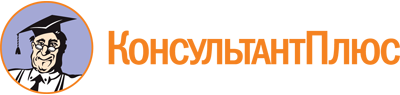 Постановление Губернатора Вологодской области от 24.05.2012 N 284
(ред. от 28.07.2022)
"Об утверждении Положения о порядке проведения проверки достоверности и полноты сведений о доходах, об имуществе и обязательствах имущественного характера, представленных гражданами, претендующими на замещение должностей муниципальной службы, включенных в соответствующий перечень, муниципальными служащими, замещающими указанные должности, достоверности и полноты сведений, предоставляемых гражданами при поступлении на муниципальную службу, соблюдения муниципальными служащими ограничений и запретов, требований о предотвращении или урегулировании конфликта интересов, исполнения ими обязанностей, установленных нормативными правовыми актами Российской Федерации"Документ предоставлен КонсультантПлюс

www.consultant.ru

Дата сохранения: 02.03.2023
 Список изменяющих документов(в ред. постановлений Губернатора Вологодской областиот 30.07.2012 N 425, от 12.08.2013 N 368, от 08.10.2014 N 350,от 21.07.2017 N 213, от 01.11.2017 N 321, от 06.04.2018 N 70,от 27.09.2018 N 228, от 20.12.2019 N 265, от 08.04.2020 N 92,от 14.01.2021 N 5, от 28.07.2022 N 158)Список изменяющих документов(в ред. постановлений Губернатора Вологодской областиот 30.07.2012 N 425, от 12.08.2013 N 368, от 08.10.2014 N 350,от 21.07.2017 N 213, от 01.11.2017 N 321, от 06.04.2018 N 70,от 27.09.2018 N 228, от 20.12.2019 N 265, от 08.04.2020 N 92,от 14.01.2021 N 5, от 28.07.2022 N 158)